ПРОЕКТ«Особо охраняемые территории Республики Бурятии»Выполнила: Куприянова Надежда Ивановна2018 г.План реализации проекта:1. Анкетирование учащихся «Что мы знаем о заповедниках?», обработка результатов.2. Просмотр мультфильма  «История  создания  заповедников»3. Беседа с дошкольниками «Что такое особо охраняемые территории? Для чего они нужны, кого в них охраняют».4. Постановка цели и задач проекта.5. Реализация проекта:- беседа о разнообразии особо охраняемых территорий (просмотр презентаций);- подбор стихов, загадок  об особо охраняемых территориях;- изготовление поделок;- знакомство с правилами поведения на  особо охраняемых территориях;- сбор материала об особо охраняемых территориях.6. Выставка поделок.7. Оформление коллективного сборника «Краткий   справочник    особо охраняемых территорий р.Бурятии».Актуальность темы проектаПрекрасен мир, который нас окружает, прекрасна природа в любой точке нашего земного шара, несмотря на то, что она очень не похожа и разнообразна. Человек издавна восхищался твореньями, которые создала природа: удивительными растениями и животными. Жизнь всех людей неразрывно связана с природой: из окружающей среды люди получают кислород, продукты питания, сырье для промышленности, лекарство и многое другое. Но, к сожалению, человек не всегда задумывается о бережном отношении к природе.Пора бы человечеству понять,Богатства у Природы отбирая,Что Землю нужно тоже охранять:Она, как – мы, такая же – живая!11 января 1917 года Царствующий Сенат Российской Империи принял Указ об учреждении первого в стране государственного заповедника – Баргузинского. Таким образом в этом году исполнилось 101 год с даты, когда началась история образования заповедников в нашей стране.  Но мы почти не знаем их, не знаем какие животные, растения находятся под охраной в данных заповедниках. Да и многие дошкольники  нашей группы, вообще , затруднились сказать, что такое заповедники и зачем они необходимы.Мы решили  узнать о них больше, создать краткий справочник заповедников, запомнить какие растения и животные находятся под охраной и выяснить, что мы можем сделать, чтобы они совсем не исчезли с лица земли, чтобы ещё раз задуматься о судьбе окружающего нас мира.Объект исследования:Особо охраняемые территории, которые находятся на территории р.Бурятия.Цель проекта:Познакомить детей с особо охраняемыми территориями  р. Бурятии и их многообразием;Создать краткий справочник. Задачи проекта:1. Проанализировать литературные источники и Интернет-ресурсы 2. Подобрать материалы об особо охраняемых территориях;  3. Подготовить сообщение или  презентацию об особо охраняемых территориях, поделки, рисунки.4. Сделать выводы, как мы можем помочь природе. 5. Рассказать о результатах своей работы . 6.Учиться  бережному отношению к природе.Методы исследования:Изучение литературы;Изучение интернет ресурсов;Беседы с взрослыми;Просмотр телепередач, видеороликов, видеофильмов;Участники проектаДети подготовительной группы, родители.Срок реализации проекта: сентябрь-май.                                                            Вид проектапознавательно - информационный, коллективный.                                         Материально- технические ресурсыКарта р. Бурятии, презентации о заповедных территориях, литература о заповедных территориях, мультфильм «История создания заповедников», знаки –правила «Поведение на особо охраняемых территориях».Организационные формы работы    Непосредственная образовательная деятельность, просмотр фильмов и презентаций, научно-познавательных передач, поиск материала  в книгах, интернете, беседы со взрослыми.  Самостоятельная  работа детей, обмен мнениями.Взаимодействие с родителями – помощь в подборе необходимого материала.Прогнозируемый результат- у детей формируются знания о заповедных территориях, вырабатываются правила поведения в природе; -дети знакомятся  с особо охраняемыми территориями р. Бурятии, учатся подбирать необходимый материал на определенную тему, оформлять его;- в семье устанавливается связь между поколениями, родители вовлекаются в совместный подбор материала;- обогащается словарный запас детей, через знакомство с поэзией и народным фольклором;- повышается образовательный уровень родителей через введение их в процесс поиска и подбора материала; - развивается система продуктивного взаимодействия между детьми образовательного процесса (дети вовлекают в проект родителей, общаются между собой и с воспитателем).Используемые источники:Интернетhttp://kidsclever.ruhttp://www.stihinasheylyubvi.ruhttp://www.stihi.ruhttp://facultetbook.ruhttp://propozdravleniya.ru/pozdravleniya/den-zapovednikov-stihi-smshttp://ru.wikihow.comhttp://ecologylib.ruБеседы со взрослыми«Заповедники Советского Союза» под ред. Проф. А.Г. Банникова.- М. «Колос», .«Заповедными тропами» Т.А. Адольф, М.И.Давыдова, В.П. Емельянцев и др., М., «Просвещение» , . Дополнительные источники указаны в каждом сообщении о заповедниках.Оценка результатов проекта           Результаты анкетирования по теме «Что мы знаем о заповедниках?»:Приложение 1Анкета по теме  «Что мы знаем о заповедниках?»Ребята и родители! Ответьте, пожалуйста, на предложенные вопросы. 1.Что такое заповедник?2. Для чего создаются заповедники? 3. Запишите названия известных вам  заповедников. 4. Кого или что охраняют в заповеднике ?   Приложение 2Сводная таблица оценки проекта «Краткий   справочник    заповедников  Буряии»       - отлично                                   -хорошо                                - удовлетворительно                             - не выполнялПриложение 3Заповедники Бурятии:       Название заповедника:                                   Место нахождения:Приложение 4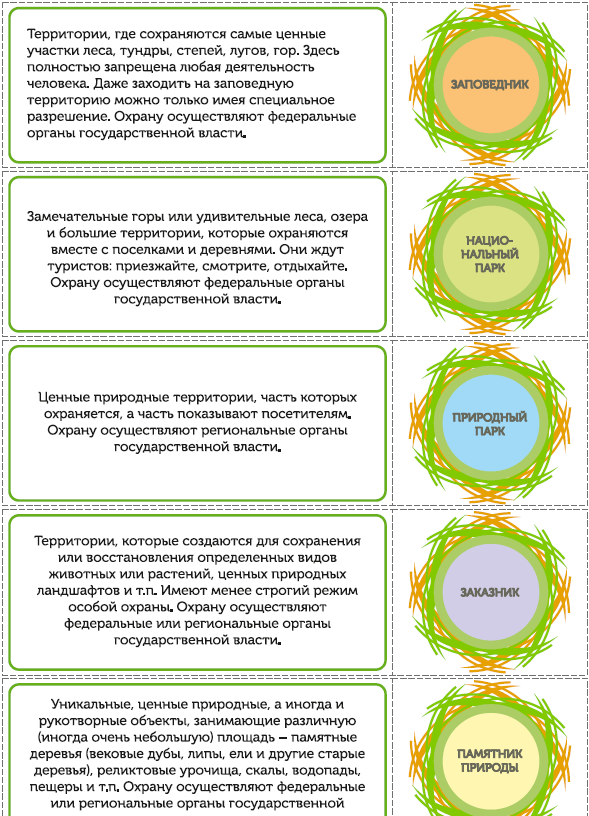  Приложение 5«Краткий   справочник    заповедников  Бурятии» (лист в портфолио ребенка)Пора бы человечеству понять,Богатства у Природы отбирая,Что Землю нужно тоже охранять:Она, как – мы, такая же – живая!Цель проекта:Узнать  о заповедниках Бурятии и их многообразии, создать краткий справочник заповедников Бурятии. Задачи проекта:1. Проанализировать литературные источники и Интернет-ресурсы 2. Подобрать материалы о заповедниках. 3. Подготовить сообщение или  презентацию заповедника, поделки, рисунки .4. Сделать выводы, как мы можем помочь природе.  5.Учиться  бережному отношению к природе.Срок реализации проекта: сентябрь-май  2018-2019г.Что сделал(а)    для  реализации данного проекта:Подготовил(а) сведения о заповеднике:__________________________________Выполнила дополнительно: ____________________________________________Защитил(а) свою работу среди ребят.Принял(а)  участие в оформлении  сборника «Краткий   справочник    заповедников  Буряии»В ходе проделанной работы, узнал(а) много нового и интересного   о заповедниках Бурятии!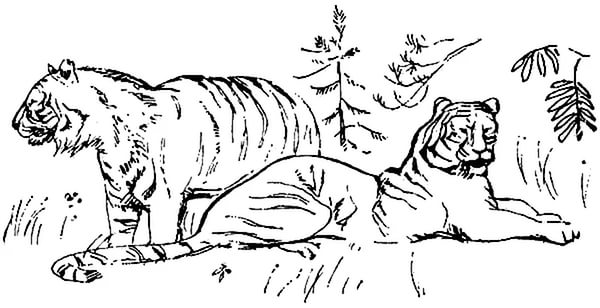 МИНИСТЕРСТВО ОБРАЗОВАНИЯ И НАУКИ РБМУНИЦИПАЛЬНОЕ  ОБРАЗОВАНИЕ «БИЧУРСКИЙ РАЙОН»МУНИЦИПАЛЬНАЯ АВТОНОМНАЯ ДОШКОЛЬНАЯ                  ОБРАЗОВАТЕЛЬНАЯ ОРГАНИЗАЦИЯДЕТСКИЙ САД «РЯБИНКА»МИНИСТЕРСТВО ОБРАЗОВАНИЯ И НАУКИ РБМУНИЦИПАЛЬНОЕ  ОБРАЗОВАНИЕ «БИЧУРСКИЙ РАЙОН»МУНИЦИПАЛЬНАЯ АВТОНОМНАЯ ДОШКОЛЬНАЯ                  ОБРАЗОВАТЕЛЬНАЯ ОРГАНИЗАЦИЯДЕТСКИЙ САД «РЯБИНКА»ПРИНЯТО:на заседании педагогического совета протокол № __от «____»  ______  20___ года                        УТВЕРЖДАЮ:        Заведующий  МАДОО         Детский сад «Рябинка»         _______Н.И. НиконоваТЕМАБЛОКПРОГРАММНОЕ СОДЕРЖАНИЕПЕРИОДБаргузинский заповедник1.Что такое заповедники.2.Растительный мир.3.Животный мир.4.Просмотр мультфильма.Воспитывать у детей любовь к родному краю,СентябрьБайкальский заповедник1.История создания заповедника.2.Животные обитатели.3.Флора и фауна.4.Презентация.Сформировать представление о родном крае, о его достопримечательностях, расширять кругозор детей и словарный запас.ОктябрьДжергинский государственный природный заповедник1.Историческая справка.2.Обитатели заповедника.3.растительный мир.4.Правила поведения на территории заповедника.Развивать патриотические чувства. Любовь к окружающей среде.ноябрьЗабайкальский национальный парк1.Что такое парк2.Какие растения 3. Обитатели парка.4.Изучение знаков  поведения.Расширять кругозор о растительном мире,ДекабрьГосударственный национальный природный Тункинский парк1.Просмотр фильма.2.Животный мир.3.Растительный мир.И о мире животных заповедников.январьЗаказник «Шумакский».1.История создания.2.обитатели.3.Растения.4.источникифевральБайкальский заповедник.1.Историческая справка.2.Флора и фауна.3.животные обитатели.МартПрибайкальский парк.1.Презентация.2.Растительный мир.3.Животный мир.4.Правила поведения.апрельБайкальские заказники.1.Кабанский заказник.2.степнодворецкий.3.Верхнеангарский.4.Фролихинский и Энхэлукский заказники.май№Ф.И.Название заповедникаДополнительные заданияСамооценкаСамооценкаСамооценкаОценка группыОценка группыОценка группыОценка воспитателяОценка воспитателяОценка воспитателя№Ф.И.Название заповедникаДополнительные заданиясодержаниеоформлениезащитасодержаниеоформлениезащитасодержаниеоформлениезащита1Забайкальский национальный паркБурятия2Государственный национальный природный Тункинский паркБурятия3Баргузинский заповедникБурятия4Байкальский заповедникБурятия5Джергинский государственный природный  заповедникбурятия6Байкальские заказникиБурятия